Программадеятельности лагеря с дневным пребыванием детей«УЛЫБКА».МКОУ « Новозыковская СОШ им. В.Нагайцева»Смена: « Корабль детства»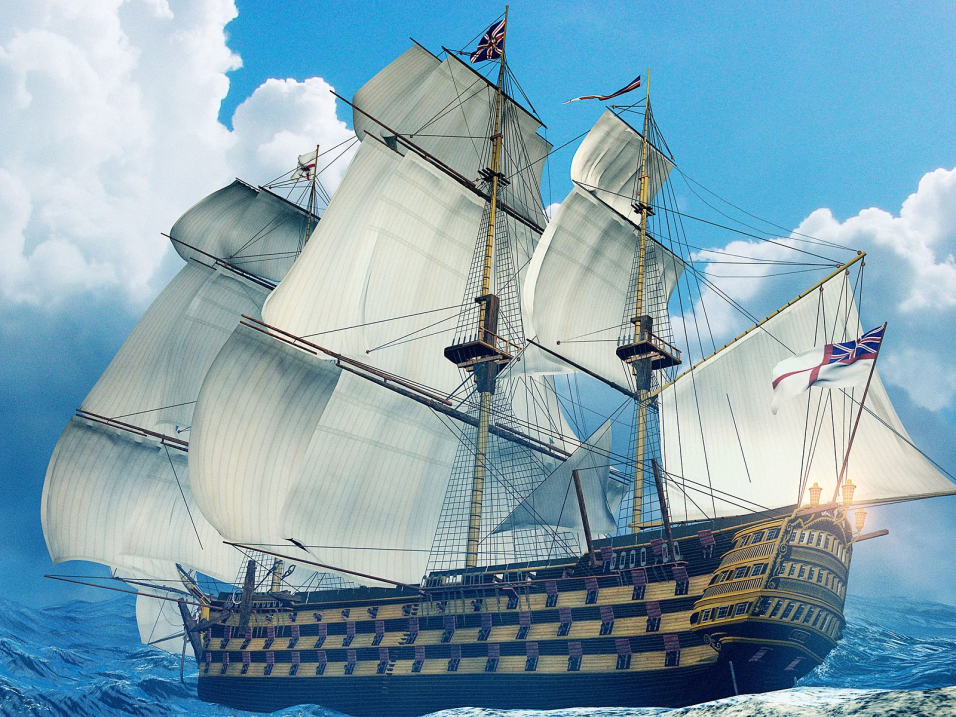 2015-2016 учебный годПояснительная записка.Летняя большая перемена  дана школьникам для укрепления их здоровья, физической закалки, восстановления сил после долгого учебного года. Но это также время их обогащения, время действий, пробы и проверки своих сил, время освоения и осмысления окружающего мира. Как правило, активный отдых детей проходит в спортивно-оздоровительных лагерях, в санаториях, на пришкольных летних оздоровительных площадках.С целью организации летнего отдыха детей на базе МКОУ «Новозыковская СОШ» организуется детская оздоровительная площадка с дневным пребыванием детей. Предполагается за одну смену оздоровить порядка 32 учащихся. Возраст детей от 7 до 15 лет. Продолжительность смены 18 дней. Планируется, что летний лагерь будут посещать дети из неполных семей, семей матерей-одиночек и с малым достатком, а также дети из неблагополучных семей.Проведение лагерной смены обусловлено необходимостью:Продолжение учебного процесса в условиях лета;Проблема летней занятости детей;Укрепление здоровья учащимися. При написании программы педагогический коллектив руководствовался принципами, заложенными в воспитательной системе школы:Принцип нравственного отношения друг к другу, к окружающему миру;Принцип творческого отношения к делу;Принцип добровольности участия в делах;Принцип учета возрастных особенностей детей;Принцип доступности выбранных форм работы.Анализ работы оздоровительного летнего лагеря прошедших годов показал, что очень эффективной является работа, построенная в форме игры. Ребята с удовольствием узнали очень многого интересного о своей родине, создавали свои спортивные команды, принимали активное участие в играх, эстафетах, конкурсах, сопереживали друг другу, вели летопись различных достижений своего отряда. Возможность лично окунуться в мир географии, экологии, истории, спорта и показать свои умения, никого из детей не оставило равнодушным. Все это стало возможным благодаря продуманной работе взрослых и активной позиции детей. Проанализировав прошлогоднюю работу, коллектив учителей и ученики пришли к выводу, что такую работу следует продолжить, но чтобы не повторяться, решили взять развлекательно-познавательное направление и некоторые правила. В этом году работа лагерной смены будет проходить в «открытом море» на большом совете было решено, что за прошедшие сезоны дети стали более эрудированны, физически выносливы, хорошо умеют ориентироваться в водной стихии, пора преступать к более серьезным испытаниям и покорить морское пространство. И назвали мы нашу программу «Корабль Детства».Цели и задачи программы.Цель программы – создание системы интересного, разнообразного по форме и содержанию отдыха и оздоровления детей. Задачи программы:Организация интересного, полноценного отдыха ребёнка. Создание условий для раскрытия и развития творческого потенциала каждого.Организация совместной деятельности детей и взрослых.Оказание методической и практической помощи в организации и проведении мероприятий.Формирование самостоятельности и ответственности за свою деятельность.Совершенствование системы организации  внеурочной деятельности детей.Содержание и формы реализациипрограммы.Реализация целей и задач смены осуществляется по программе «Корабль Детства». Все учащиеся делятся на  две  группы. Каждый отряд (экипаж) планирует свою работу с учётом общелагерного плана. Центром всего является корабль «Детство». В течение смены планируется реализация программы по блокам:Организационный;Интеллектуальный;Спортивно-оздоровительный;Творческий;Экологический.Каждый день смены будет посвящен открытию одного  из островов под названием:Остров дружбыОстров рекордовОстров рыцарейОстров песенОстров сокровищОстров Зеленая полянаОстров фантазеровОстров патриотовОстров Робинзона КрузоОстров русалокОстров сказокОстров здоровьяОстров ПДДОстров игр, игрушек. шаров и бантиковОстров именниниковОстров «Мульти-пультия»Остров сокровищОстров талантовСтруктура управления.Словарь смены: лагерь – большая регата;отряд – корабль;все дети в лагере – экипаж;вожатые – юнги;лидеры (школьники) –штурманы;воспитатели лагеря – капитаны кораблей;начальник лагеря – генерал флота. Система стимулирования успешности и личностного роста.Каждый экипаж корабля ежедневно может получать награды за активное участие в жизни своего корабля и морского путешествия в целом (в конкурсах и массовых делах путешествия).- якорьНа каждом корабле есть свой флаг и гимн, они определяются на конкурсной основе в начале сезона отдельно на каждом корабле. В конкурсе участвует весь экипаж корабля. На каждом корабле есть свой отрядный уголок, в котором помещены: флаг корабля;название корабля;девиз корабля;достижения корабля;поздравления;численность экипажа (список отряда).Каждый экипаж создает свою систему жизнедеятельности, утверждает символику, выпускает вахтовый журнал, где отражает жизнь экипажа каждый день. В конце лагерной смены будет проводиться конкурс вахтовых журналов.Вся информация об условиях участия в том или ином деле представлена на информационном стенде. Стенд выполнить в виде океана с морскими животными и островами, где центром является корабль «Детство». Путешествуя в морском пространстве, юнги  (дети) открывают каждый день новый, неизведанный ранее остров. Всего островов 18– по количеству дней пребывания детей в лагере. Экипаж  коробля первым открывший остров (победивший в общелагерном деле),получает якорь. Тем самым будет наглядно видно, какие успехи достигнуты той или иной командой.Рядом с морской картой планируется расположить информационный стенд, на котором будут представлены Законы и Заповеди путешествия, режим работы, план работы и информация, отражающая результаты прошедшего дня.Конечно, создатели Программы не отрицают, что что-либо может и не сработать. За долгие 18 дней наш корабль «Детство» может столкнуться с различными неожиданностями. Это могут быть и морские пираты, и штормы, нападения гигантского осьминога, цунами.  Каждый член корабля от капитана до юнги должен соблюдать Законы и Заповеди. Законы:Закон точного времени.Закон доброты.Закон порядочности.Закон дружбы.Закон безопасности.Закон взаимовыручки.Заповеди:Экипаж – одна семья.Один за всех и все за одного.Порядок, прежде всего.Каждое дело вместеВсе делай творчески, а иначе зачем?Даже если трудно, доведи дело до конца.Чистота – залог здоровья.Выполнение всех Законов и Заповедей предполагает сделать жизнь в лагере интересной  и насыщенной, приносящей радость себе и другим.Условия реализации программы.Для успешной реализации программы необходимо выполнение ряда условий:Чёткое представление целей и постановка задач.Конкретное планирование деятельности.Кадровое обеспечение программы.Методическое обеспечение программы.Педагогические условия.Материально-техническое обеспечение.Кадровое обеспечение.В реализации программы участвуют:Педагог-организатор по ОБЖ;Учителя школы;Библиотекарь;Работники участковой больницы.Подбор и расстановка кадров осуществляется  администрацией школы. Перед началом работы лагерной смены проводится установочный семинар для всех участников программы (кроме детей). На каждом отряде работает один учитель и два вожатых. Все остальные участники воспитательного процесса проводят работу по плану. Педагоги несут ответственность за жизнь и здоровье детей, выполнение учебно-воспитательного плана, проведение отрядных (экипажных) и общелагерных дел. Вожатые участвуют в работе экипажа, а также занимаются организацией отрядной (экипажной) жизни. Методическое обеспечение.Наличие программы лагеря, планов работы отрядов, плана-сетки.Должностные инструкции всех участников процесса.Проведение установочного семинара для всех работающих в течение лагерной смены.Подбор методических разработок в соответствии с планом работы.Проведение ежедневных планёрок.Разработка системы отслеживания результатов и подведения итогов.Педагогические условия.Отбор педагогических средств с учетом возрастных и индивидуальных особенностей, способствующих успешной самореализации детей.Организация различных видов деятельности.Добровольность включения детей в организацию жизни лагеря.Создание ситуации успеха.Систематическое информирование о результатах прожитого дня.Организация различных видов стимулирования.Материально-техническое обеспечение.Выбор оптимальных условий и площадок для проведения различных мероприятий.Материалы для оформления и творчества детей.Наличие канцелярских принадлежностей.Аудиоматериалы и видеотехника.Призы и награды для стимулирования.Критерии эффективностипрограммы.Для того чтобы программа заработала, нужно создать такие условия, чтобы каждый участник процесса (взрослые и дети) нашел свое место с удовольствием относился к обязанностям и поручениям, па также с радостью участвовал в предложенных мероприятиях. Для выполнения этих условиях разработаны следующие критерии эффективности:Постановка реальных целей и планирование результатов программы;Заинтересованность педагогов и детей в реализации программы, благоприятный психологический климат;Удовлетворенность детей и взрослых предложенными формами работы;Творческое сотрудничество взрослых и детей.Предполагаемые результаты программы.При активном участии детей и взрослых в реализации программы предполагается, что у каждого возникнет чувство сопричастности к большому коллективу единомышленников. Успешность детей в различных мероприятиях повысит социальную активность, даст уверенность в своих силах и талантах. При хорошей организации питания, медицинским наблюдениям и правильно организованным спортивным мероприятиям предполагается оздоровить детей и своевременно обратить внимание на проблемы со здоровьем, если они существуют. Осуществление экскурсий, походов помогут детям в обретении новых знаний о родном крае и научат их бережно и с любовью относиться к своей малой Родине.Предполагается, что время, проведенное в лагере, не пройдет бесследно ни для взрослых, ни для детей, и на следующий год они с удовольствием будут участвовать в работе лагеря.Наличие опыта реализации.Учитывая опыт прошлого года, можно с уверенностью сказать, что программа летней оздоровительной площадки, построенная в форме игры, дает положительные результаты. Ребята, посещавшие летний лагерь в прошлом году стали более коммуникабельны, физически выносливы, раскрыли свои скрытые таланты, стали активнее в школьной жизни.  Желающих, посещать лагерь в этом году очень много, что говорит о том, что работа ведется в правильном направлении. В этом году предполагается, что Программа «Корабль Детства» закрепит результаты прошлого года, и даст толчок к развитию новых творческих способностей. Программа построена так, что при доработке её вполне можно использовать как воспитательную систему отдельно взятого класса во время учебного года. Также идея может смело использоваться при работе любых детских объединений.Литература:«Школьная площадка» А.Н. Никульников, Новосибирск. 2006.«С игрой круглый год» М.С. Коган. Сибирское университетское издательство. Новосибирск. 2006.Серия: «Праздник в школе». Минск. «Красико-Принт». 2007.Газета «Педсовет» за 2000-2009 год.Газета: «Последний звонок» за 2000-2009 год.Научно-практический журнал «Завуч начальной школы», №2 – 2008.«Необычные праздники дома¸ в школе и во дворе». Л. Соколова. Новосибирск. 2007.Режим дня.8.30 – Сбор экипажей (прием детей).9.00– Утренняя зарядка  «Весёлое плавание».9.10 – Сбор экипажа корабля (организационная линейка).9.30  – Морской завтрак.10.00 – 10.30 – «Предстартовые хлопоты» (внутри командное дело).10.30-11.55- « Экипаж-одна семья»( общелагерное дело)12.00 – 12.55 – «-«Бороздим океан» (спортивно-оздоровительный час).13.00 – 13.30 – Обед юнги.13.30 – 14.00 – Свободное плавание.14.00-14.15-Полдник14.15– 14.30 – Инструктаж экипажа корабля (планерка).Название мероприятия05.06Остров Дружбы1.Линейка открытие лагеря. Ознакомление с планом работы лагеря2. Создание отрядов, распределение обязанностей3.Посвящение в моряки4. Оформление отрядных уголков5.Разрисуем палубу-конкурс рисунков на асфальте6. Итоги дня. 06.06Остров Рекордов1.Линейка2.Здоровье моряка3.Конкурс « Рекорды лагеря» . Занесение фамилий рекордсменов в школьную книгу рекордов.4.Спортивные рекорды5.Отрядный огонек6. Итоги дня07.06Остров Сказок1.Линейка2.Здоровье моряка3.Инсценировка любимой сказки4.Морские гонки5.Конкурс рисунков « Мой любимый сказочный герой»6.Отрядный огонек7. Итоги дня08.06Остров игр, игрушек, шариков и бантиков1.Линейка2.Здоровье моряка3.Презентация  «Моя любимая игрушка»4.Веселая эстафета с шарами5.Отрядный огонек6.Итоги дня10.06Остров Рыцарей.1.Линейка2.Здоровье моряка3. Рыцарский турнир « Мистер лагеря 2013»4.Соревнования по футболу5. Отрядный уголок6. Итоги дня11.06Остров Пиратов1.Линейка2.Здоровье моряка3.Конкурс пиратского костюма4.Дружеский матч по волейболу 5.Конкурс отрядных уголков6.Отрядный огонек7. Итоги дня13.06Остров Русалок1.Линейка2. Здоровье моряка3.Конкурс Русалок «Мисс лагеря-2013»4.Подвижные игры на свежем воздухе5.Шуточная беспроигрышная лотерея6.Отрядный огонек7. Итоги дня14.06Остров Патриотов1.Линейка2.Здоровье моряка3. «Россия –Родина моя» (презентация, викторина)4.Конкурс рисунков « Моя Россия»5.Морской десант (спортивные соревнования)6.Отрядный огонек7.Итоги дня.15.06Остров Зеленой поляны1.Линейка2.Здоровье моряка3. Экскурсия на берег реки(конкурс шалашей, костюм дикаря, викторина « Растения, животные»)4.Отрядный огонек5.Итоги дня17.06Остров Здоровья. 1.Линейка2.Здоровье моряка3. Конкурсная программа «Новое поколение выбирает здоровый образ жизни!” Антипропаганда табакокурения, алкоголя 4.Спортивные игры народов мира5.Конкурс плакатов « Мы за здоровый образ жизни»6. Отрядный огонек7. Итоги дня18.06Остров Фантазёров.1.Линейка2.Здоровье моряка3“Неисправимый лгун!” - весёлый конкурс болтунов, защита самых невероятных проектов4.Игры с мячом5.Конкурс «Чудо-Юдо-Рыба-Кит»6.Отрядный огонек7.Итоги дня.19.06Остров Песен1.Линейка2.Здоровье моряка3,Угадай мелодию.4.Конкурс отрядной песни5.Русские народные игры6.Отрядный огонек7.Итоги дня.20.06Остров Робинзона Крузо1.Линейка2.Здоровье моряка3.Конкурс « Кораблекрушение»4.Морской бой5.Конкурс поделок « Морская сокровищница»6.Отрядный огонек7.Итоги дня21.06Остров Мульти-Пультия1.Линейка2.Здоровье моряка3.Просмотр мультфильма, викторина по мультфильму4.Подвижные игры5.Настольные игры6.Отрядный огонек7.Итоги дня22.06Остров ПДД1.Линейка2.Здоровье моряка3.Путешествие по станциям4.Малые олимпийские игры5.Конкурс рисунков «ПДД»6.Отрядный огонек7.Итоги дня24.06Остров именинников1.Линейка2.Здоровье моряка3.Конкурсная программа « Морские именины»4.Праздничная дискотека5.Отрядный огонек6.Итоги дня25.06Остров талантов1.Линейка2.Здоровье моряка3.Конкурс «Алло, мы ищем таланты!»4.Экскурсия в лес5.Отрядный огонек6.Итоги дня26.06Остров Сокровищ1.Линейка2.Здоровье моряка3.Поиск клада4. Итоги площадки